TASK CNOTE: Remove the slope (right click, delete) from your file, then SAVE AS a new file.Create a SECOND LINE (as in Task B) with sliders m_1 and b_1, and equation y = m_1*x + b_1.Don’t forget to RIGHT CLICK on the sliders and line to change the OBJECT PROPERTIES (as before).Select and FIX the position of the text. Close the PROPERTIES box.Find and select the INSERT TEXT tool and click on the drawing pad.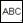 Type Line 1: and then single click on the equation of line 1 in the algebra window.Repeat this step to create interactive text for Line 2. FIX the position of the text.RIGHT CLICK to alter their OBJECT PROPERTIES. Change the colour, size and bold the text.Use the DRAG tool to move sliders m and m1 until you believe that the two lines are parallel.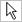 What do you notice about the two gradients when the two lines are parallel?Use the DRAG tool to move the sliders m, m1 and b, b1 to create 4 pairs of parallel lines.Write them in the space below.Enter this text in the INPUT line and press ENTER. "Gradient Line 1:" + (FractionText[Slope[a]])Make sure that the Latex Formula box is ticked.Use the drag arrow to move the text into a more suitable position. RIGHT CLICK to alter their OBJECT PROPERTIES. FIX the position of the text. Change the colour, size and bold the text.Create similar interactive text for Line 2 to show the gradient of each line as a fraction.Adjust your sliders to make sure that your two lines are intersecting.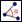 Find and select the ANGLE tool and click on LINE 1 then LINE 2. Use the DRAG tool to move the sliders m and m1 until they appear to be perpendicular.What do you notice about the two gradients when the two lines are perpendicular?Use the DRAG too to move the sliders m, m1 and b, b1 to create 4 pairs of perpendicular lines.Write them in the space below.4.   Select FILE/EXPORT IMAGE to clipboard and PASTE it in the space provided on the next page.Place your answer here…Place your answers here…Place your answers here…Place your answers here…Place your answers here…LINE 1      LINE 2LINE 1      LINE 2LINE 1      LINE 2LINE 1      LINE 2Place your answer here…Place your answers here…Place your answers here…Place your answers here…Place your answers here…LINE 1      LINE 2LINE 1      LINE 2LINE 1      LINE 2LINE 1      LINE 2Investigating straight lines: TASK C